由于妻子哺乳，丈夫是否可以将朝觐推迟到下一年？زوجته ترضع فهل يؤخر الحج إلى العام القادم[باللغة الصينية ]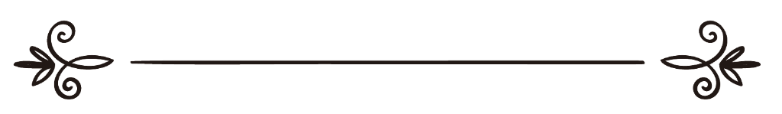 来源：伊斯兰问答网站مصدر : موقع الإسلام سؤال وجواب编审: 伊斯兰之家中文小组مراجعة: فريق اللغة الصينية بموقع دار الإسلام由于妻子哺乳，丈夫是否可以将朝觐推迟到下一年？问：我举意今年去朝觐，但我妻子还要哺乳，故此，如果真主意欲，我想推迟到来年再去朝觐。知感真主，我的经济条件很好，我可以这样做吗？答：一切赞颂全归真主。如果你已经完成了主命朝觐，副功朝觐就随你的便，是今年朝呢还是推到明年。如你所说的那样，也许是忙于家人或是希望妻儿能陪你一起朝觐等等。如果是副功朝觐，没有必要非今年去。但，如果是主命朝觐，就要看朝觐是必须立即履行的功课还是可以推迟的功课而定了。对于这点法学家之间是有分歧的，正确的说法是，朝觐是必须立即履行的功课。只要有足够的朝觐经费，交通便利，就必须履行朝觐功课，不允许无故推迟。请参照（41702）问。根据这点看，如果留下妻儿去朝觐不会对她们造成伤害，你必须今年去朝觐，即便你希望和家人同行也不允许推迟朝觐。至于你的妻子，如果她有足够的朝觐经费，或是由你支付她的朝觐费用，而她去朝觐也不会影响自身和孩子，或是可以把孩子托付给可靠的人照顾，她也必须去朝觐，如没达到上述条件，她可以推迟。当然这里指的是丈夫必须去朝觐，而不是妻子。因为妻子要看她是否达到上述条件，还是有阻止她前行的因素存在。所以丈夫即便希望妻儿陪同，也不能推迟主命朝觐的完成。有人曾问学者伊本·欧赛敏（愿真主慈悯他）说：我妻子到现在还没有履行主命朝觐，我们有一个四个月大的孩子，他吃母乳。我妻子现在应该去朝觐呢？还是留下陪孩子？如果去朝觐是否服用停止例假的药物，还是顺其自然？请为我们解答这些疑问！祈求真主赐你们成功。学者答道：如果留下孩子不会对他造成任何影响或伤害，如可以喂母乳之外的乳制品并且有人无微不至的照顾他，在这种情况下，她可以去朝觐，尤其是主命朝觐；但如果她担心孩子，即便是主命朝觐，她也可以不去。因为哺乳妇在担心孩子的情况下，允许放弃斋戒。怎么又不能因担心孩子而放弃朝觐呢？如果是担心孩子，她有义务留下来照顾孩子，等来年孩子大点再去朝觐。在这种情况下留下来陪孩子，放弃朝觐对她来说是没关系的。因为此时朝觐对她而言不是必须立即完成的功课。至于为正朝或副朝而服用阻止例假的药物，这没什么关系，因为这是朝觐。但必须征求医生的许可，之后还要去复查。因为这种药物对妇女造成一定的伤害，副作用是很大的。摘自《每月谈》（25/10）真主至知！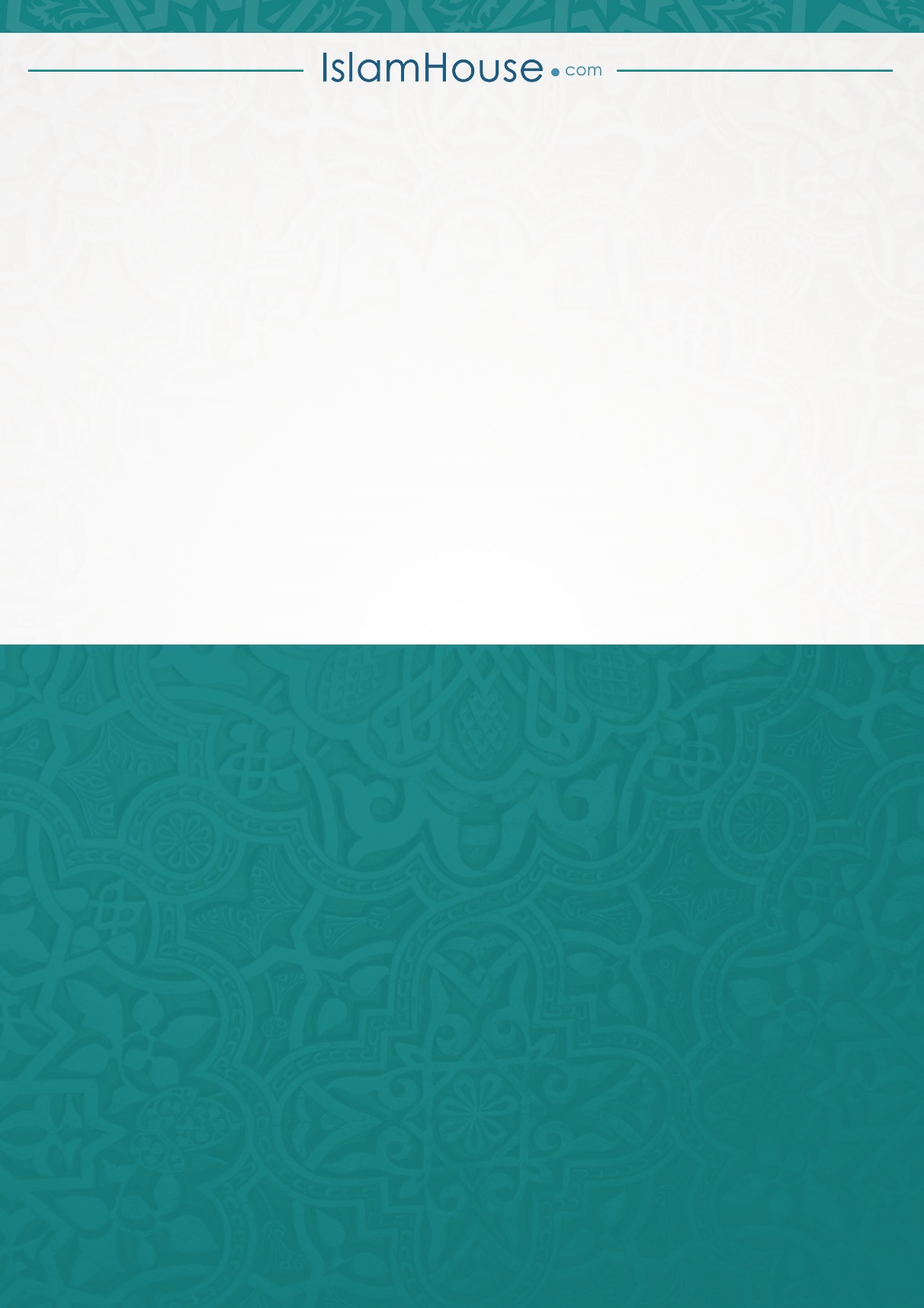 